\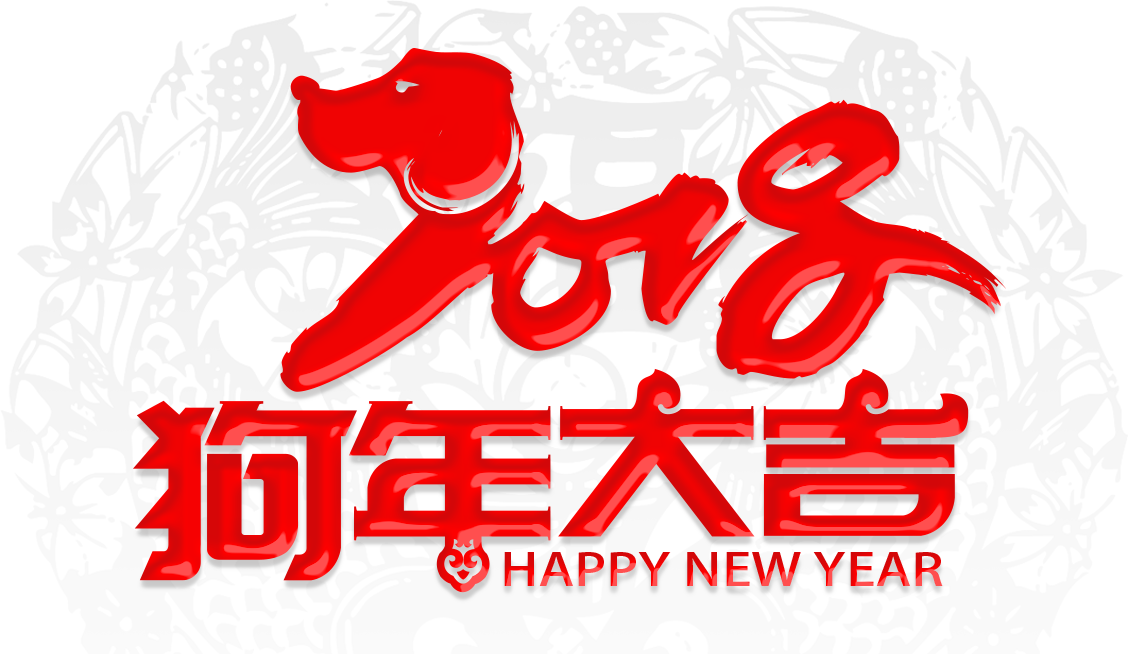 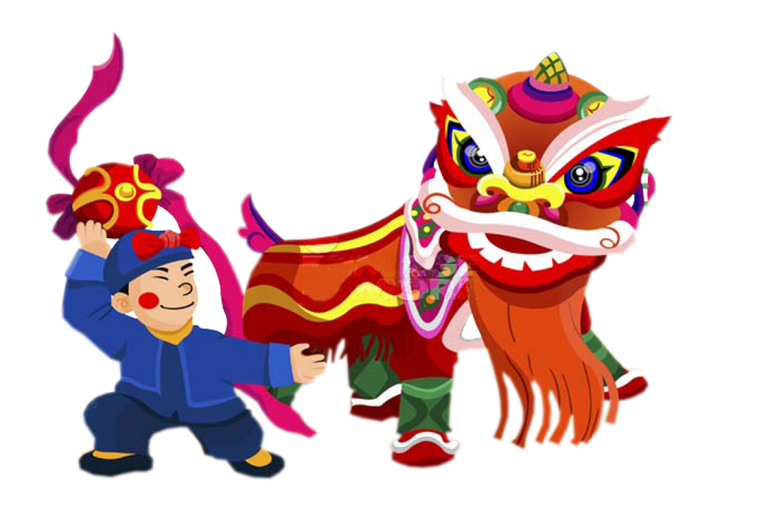 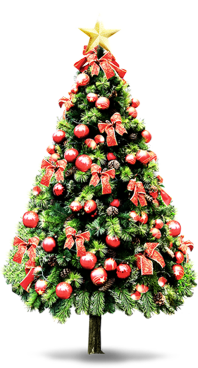 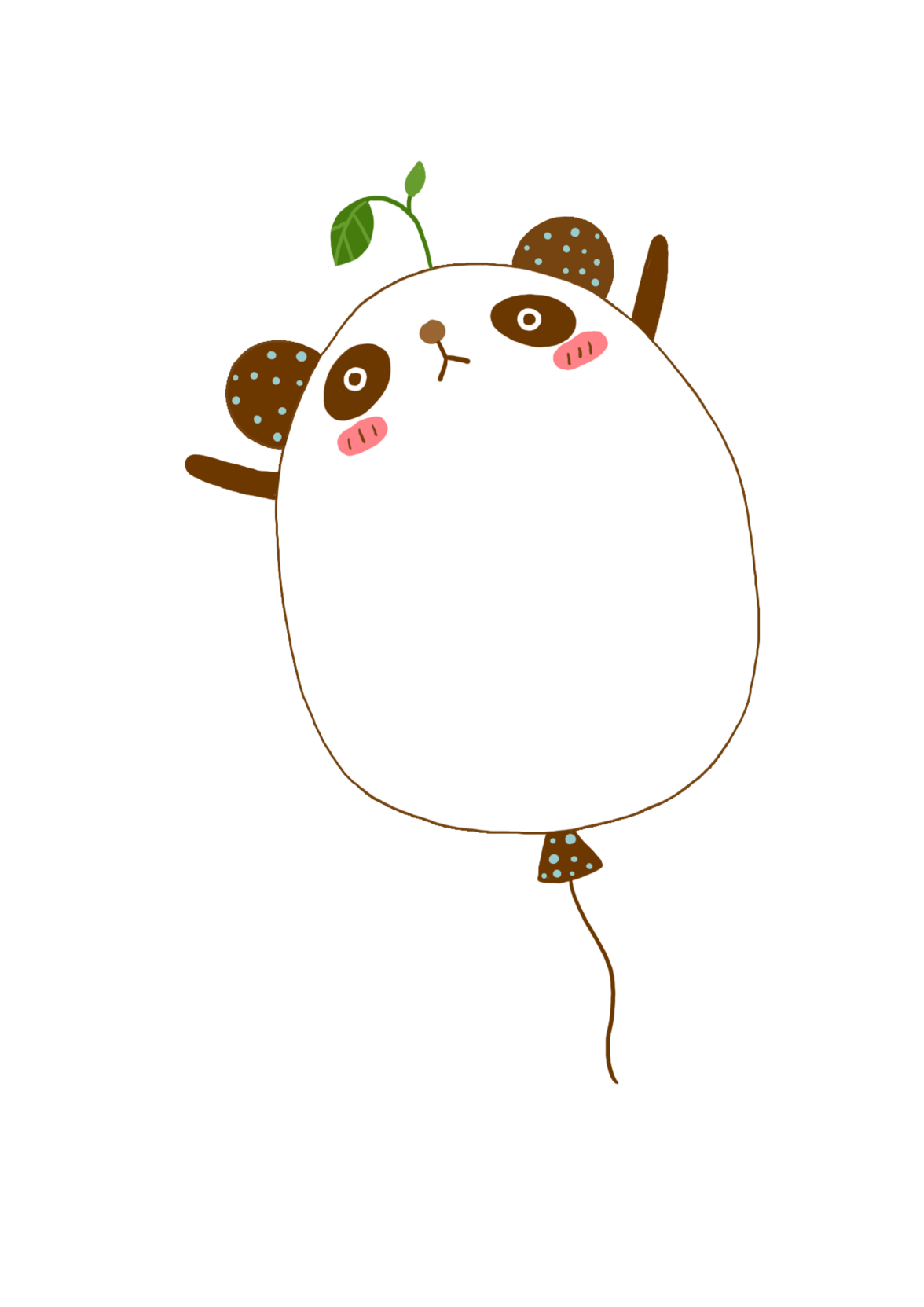 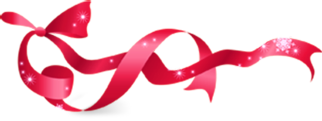 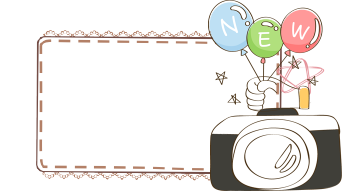 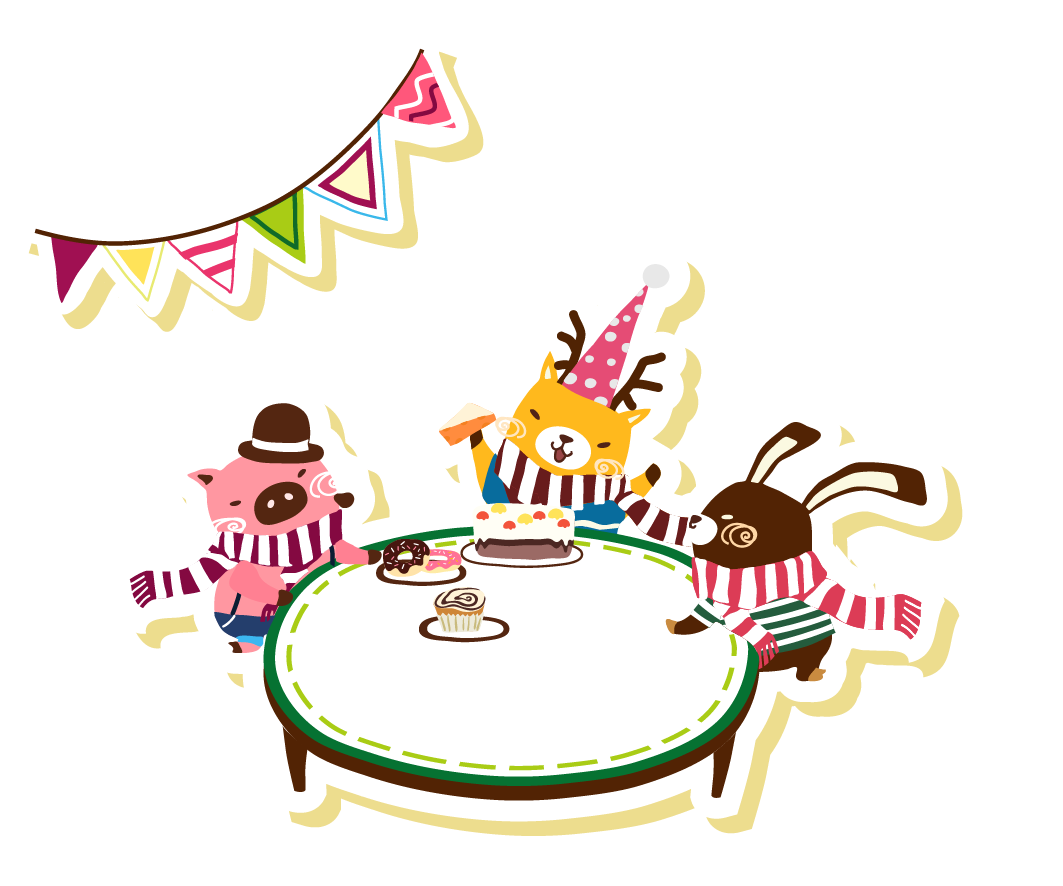 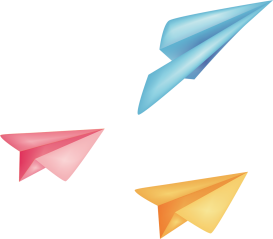 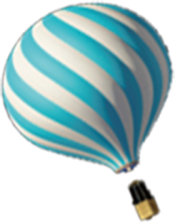 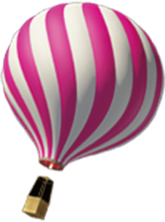 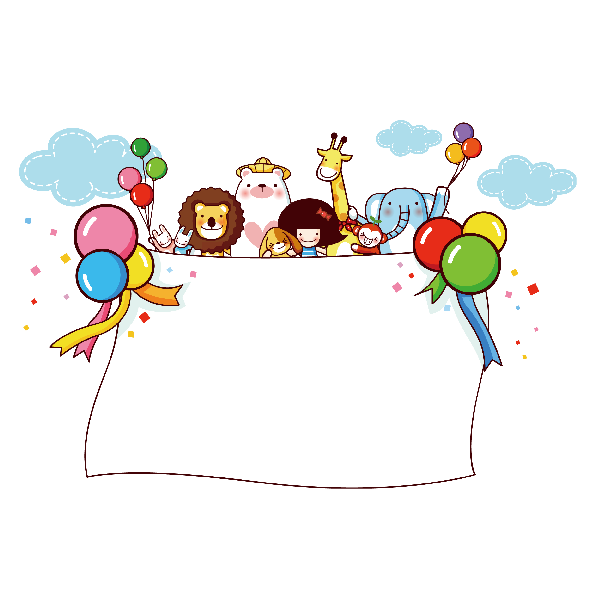 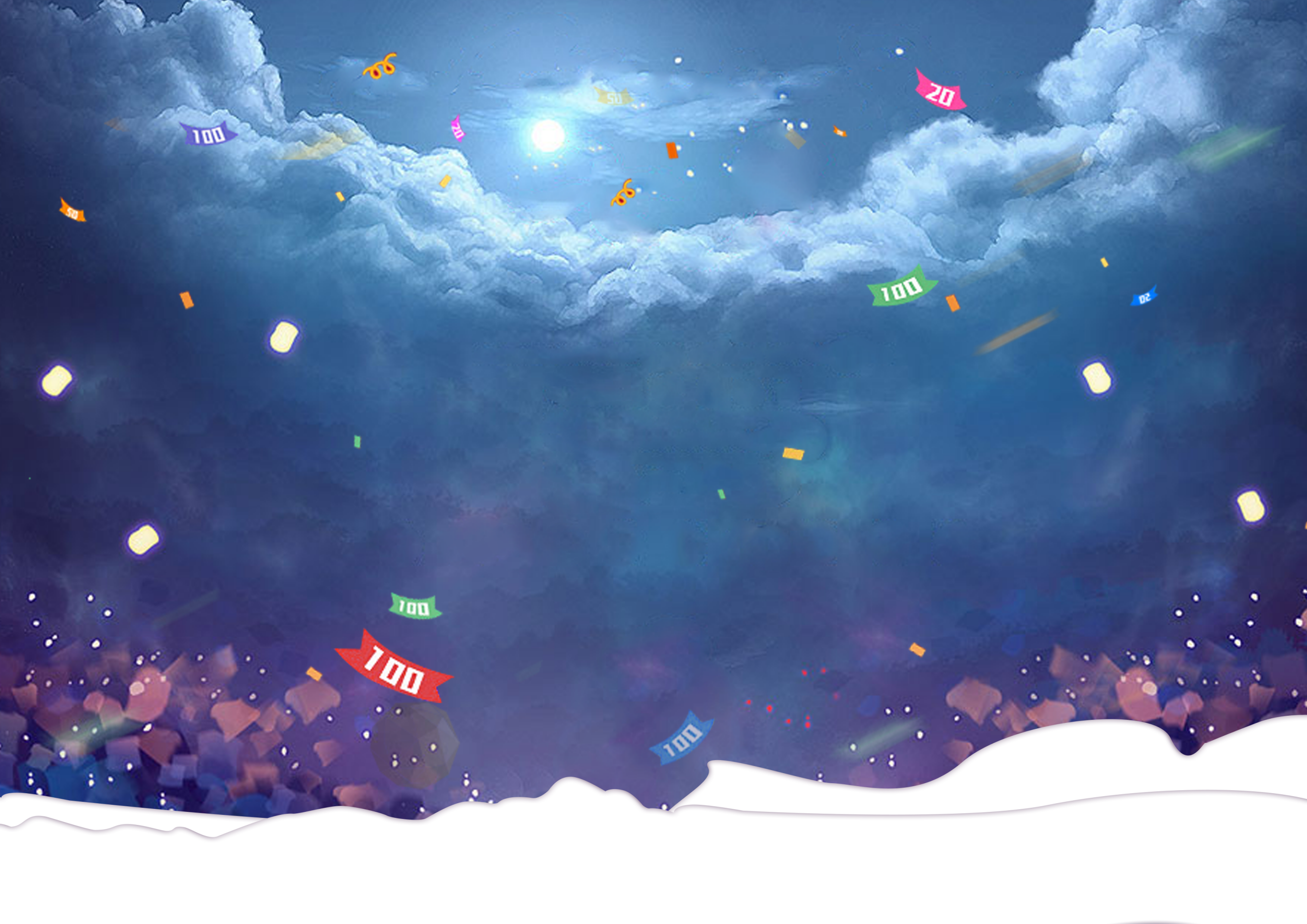 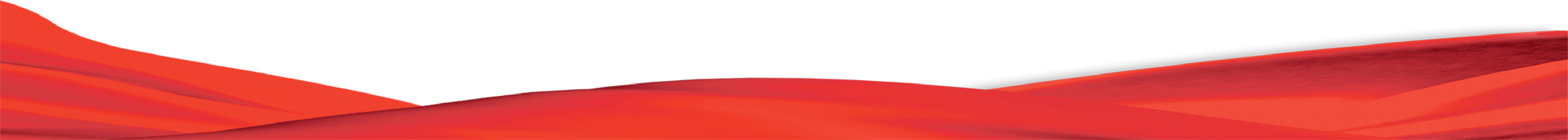 